С 20 по 25 апреля 2017 года председателем контрольно-счетного отдела  проведена финансово-экономическая экспертиза на постановление администрации  муниципального образования «Большеучинское» «Об  утверждении отчета об исполнении бюджета  муниципального образования «Большеучинское» за 1 квартал 2017 года».Бюджет муниципального образования «Большеучинское» за 1 квартал 2017 года исполнялся в соответствии с требованиями и нормами действующего бюджетного законодательства и  муниципальными правовыми актами.Согласно данных отчета ф. 0503117 об исполнении бюджета сельского поселения  доходы исполнены в 717,9 тыс. рублей или 22% от плановых назначений. За 1 квартал 2017 налоговые и неналоговые  доходы исполнены в сумме 388,4 тыс. руб. и не превысили 25% уровень от плановых показателей ни по одному  доходному источнику, по всем доходам процент  поступления составил от 0% до 22,7%.За 1 квартал 2017г. расходы составили в сумме 340,2 тыс. рублей, или 10,4% от плановых бюджетных ассигнований, в том числе все расходы, не превысили 25% уровень. Следует отметить низкий процент исполнения по разделам: «Национальная безопасность и  правоохранительная  деятельность» - 5,3%, «Жилищно-коммунальное хозяйство» - 11,3%, «Национальная оборона» - 13,4%,  не осуществлялись расходы по разделу «Жилищно-коммунальное хозяйство».Бюджет муниципального образования «Большепудгинское» за 3 месяца 2017г. исполнен с профицитом  в размере 377,7 тыс. руб., что соответствует Отчету ф.0503117.Проведенное экспертно-аналитическое мероприятие по  отчету об исполнении бюджета сельского поселения за 1 квартал 2017 года предоставляет основания для независимого мнения о его  достоверности. Представленное постановление администрации сельского поселения  соответствует  Бюджетному  кодексу Российской Федерации и  бюджетному законодательству. Контрольно-счетным отделом   предложен ряд мероприятий  в целях обеспечения полноты учета налогоплательщиков и увеличения доходов сельского поселения, более эффективного исполнения  бюджета сельского поселения.Представление по результатам экспертно-аналитического мероприятия не направлялось.Исп. председатель КСО Т.А. Пантелеева.КОНТРОЛЬНО-СЧЕТНЫЙ ОТДЕЛ
МУНИЦИПАЛЬНОГО ОБРАЗОВАНИЯ «МОЖГИНСКИЙ РАЙОН»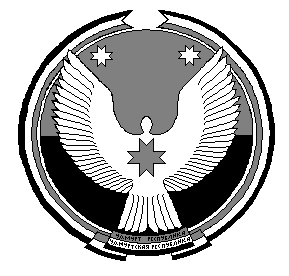 «МОЖГА  ЁРОС»МУНИЦИПАЛ  КЫЛДЫТЭЛЭН ЭСКЕРОНЪЯНО ЛЫДЪЯНЪЯ  ЁЗЭТЭЗ